R  E  P  U  B  L  I C A   M O L D O V A	                 Р Е С П У Б Л И К А   М О Л Д О В А         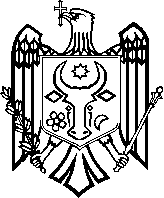 Raionul Anenii Noi 			             Район Анений НойConsiliul orăşenesc Anenii Noi	             Городской Совет  Анений Нойstr.Suvorov,6 tel. 0-265-2-26-65 2-21-08                            ул.Суворова,6 тел.0-265-2-26-65 2-21-08e-mail: primaria.aneni@gmail.com                                  e-mail: primaria.aneni@gmail.com                                                                                                                                            proiect                                                                          DECIZIE nr.4/18                                                                                                             din 4 iunie 2021Cu privire la modificarea deciziei nr.2/15 din 23.03.2021,,Cu privire la transmiterea mijloacelor fixede la  balanţa Şcolii de Arte or. Anenii Noi”  În conformitate cu Legea nr. 436/2006 privind administrația publică locală cu modificările  şi  completările ulterioare; Legea nr.100/2017 privind actele normative cu modificările  şi  completările ulterioare; având avizele comisiilor  de specialitate,   Consiliul orăşenesc  Anenii  Noi, DECIDE: 1. Se modifică pct.1,2,3 al deciziei nr.2/15 din 23.03.2021 ,,Cu privire la transmiterea mijloacelor fixe de la  balanţa Şcolii de Arte or. Anenii Noi”,  se completează după cum urmează :  ,,se transmite cu titlul gratuit”2. Prezenta decizie se aduce la cunoştinţă publică prin plasarea în Registrul de Stat al Actelor Locale, pe pag web şi panoul informativ al instituţiei.3. Prezenta decizie, poate fi notificată autorității publice emitente de Oficiului Teritorial Căușeni al Cancelariei de Stat în termen de 30 de zile de la data includerii actului în Registrul de stat al actelor locale.4. Prezenta decizie, poate fi contestată de persoana interesată, prin intermediul Judecătoriei Anenii Noi, sediul Central (or. Anenii Noi, str. Marțișor nr. 15), în termen de 30 de zile de la comunicare.5. Controlul asupra executării prezentei decizii se atribuie dlui Maţarin A., primar.Președintele ședinței:                                                                    Contrasemnează: Secretar al Consiliului orășenesc                                                    Svetlana  BasarabR  E  P  U  B  L  I C A   M O L D O V A	                 Р Е С П У Б Л И К А   М О Л Д О В А         Raionul Anenii Noi 			             Район Анений НойConsiliul orăşenesc Anenii Noi	             Городской Совет  Анений Нойstr.Suvorov,6 tel. 0-265-2-26-65 2-21-08                            ул.Суворова,6 тел.0-265-2-26-65 2-21-08e-mail: primaria.aneni@gmail.com                                  e-mail: primaria.aneni@gmail.com                                                              DECIZIE nr.2/15                                                                                                        din  23 martie 2021Cu privire la transmiterea mijloacelor fixede la  balanţa Şcolii de Arte or. Anenii Noi          Având demersul dnei Cuşnir V., primara s. Ciobanovca; dnei Cernei C., director IET s.Zolotievca, dnei Reveneală L., director IET Izvoraş, or.Anenii Noi; în temeiul Legii nr.523/1999  privind proprietatea publică a unităţilor administrativ-teritoriale; în conformitate cu Legea nr. 436/2006 privind administrația publică locală cu modificările  şi  completările ulterioare; Legea nr.100/2017 privind actele normative cu modificările  şi  completările ulterioare; având avizele comisiilor  de specialitate,   Consiliul orăşenesc  Anenii  Noi, DECIDE: 1. Se transmite de la balanţa Şcolii de Arte la balanţa primăriei  s. Ciobanovca  pentru grădinţa de copii, pianul sonet (351409), anul fabricării-1997, nr. inventar 679.2. Se transmite de la balanţa Şcolii de Arte la balanţa primăriei  s. Zolotievca  pentru grădinţa de copii,  pianul Belorusi (369688), anul fabricării-1989, nr. inventar 671.3. Se transmite de la balanţa Şcolii de Arte la balanţa IET ,,Izvoraş”, grădinţa de copii, pianul Belorusi (369688), anul fabricării-1989, nr. inventar 674.4. Directorul Şcolii de Arte, dl Baciu I.,  de comun acord cu dna Grosu O., director IT Grădiniţa Ciobanovca, dna Cernei C., director IET Zolotievca, dna Reveneală L., IET ,,Izvoraş”, să efectuieze transmiterea şi evidenţa documentară a mijloacelor în conformitate cu legislaţia în vigoare.5. Prezenta decizie se aduce la cunoştinţă publică prin plasarea în Registrul de Stat al Actelor Locale, pe pag web şi panoul informativ al instituţiei.6. Prezenta decizie, poate fi notificată autorității publice emitente de Oficiului Teritorial Căușeni al Cancelariei de Stat în termen de 30 de zile de la data includerii actului în Registrul de stat al actelor locale.7. Prezenta decizie, poate fi contestată de persoana interesată, prin intermediul Judecătoriei Anenii Noi, sediul Central (or. Anenii Noi, str. Marțișor nr. 15), în termen de 30 de zile de la comunicare.8. Controlul asupra executării prezentei decizii se atribuie dlui Maţarin A., primar.Președintele ședinței:                                                      Serghei Rapcea                             Contrasemnează: Secretar al consiliului orășenesc                                   Svetlana  Basarab                                            Votat: pro - 21, contra -0 , abţinut – 0